	SPRINGFIELDS MEDICAL CENTRE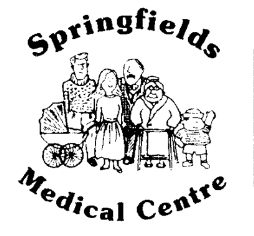 Application for online access to my medical recordI wish to have access to the following online services (please tick all that apply):I wish to access my medical record online and understand and agree with each statement (tick)For practice use onlyv4  4 February 2015SurnameDate of birthFirst nameFirst nameAddressPostcodeAddressPostcodeEmail addressEmail addressTelephone numberMobile number1.  Booking appointments2.  Requesting repeat prescriptions3.  Accessing my medical record1.  I have read and understood the information leaflet provided by the practice2.  I will be responsible for the security of the information that I see or download3.  If I choose to share my information with anyone else, this is at my own risk4.  I will contact the practice as soon as possible if I suspect that my account has been accessed by someone without my agreement5.  If I see information in my record that is not about me or is inaccurate, I will contact the practice as soon as possiblePatient NHS numberPatient NHS numberPractice computer ID numberPractice computer ID numberPractice computer ID numberIdentity verified by (initials)DateMethodVouching Vouching with information in record Photo ID and proof of residence MethodVouching Vouching with information in record Photo ID and proof of residence MethodVouching Vouching with information in record Photo ID and proof of residence Authorised byAuthorised byAuthorised byAuthorised byDateDate account createdDate account createdDate account createdDate account createdDate account createdDate passphrase sentDate passphrase sentDate passphrase sentDate passphrase sentDate passphrase sentLevel of record access enabledAll  Prospective  Retrospective Detailed  Limited parts  Contractual minimum Level of record access enabledAll  Prospective  Retrospective Detailed  Limited parts  Contractual minimum Level of record access enabledAll  Prospective  Retrospective Detailed  Limited parts  Contractual minimum Notes / explanationNotes / explanation